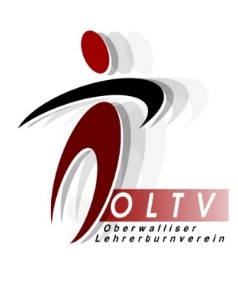 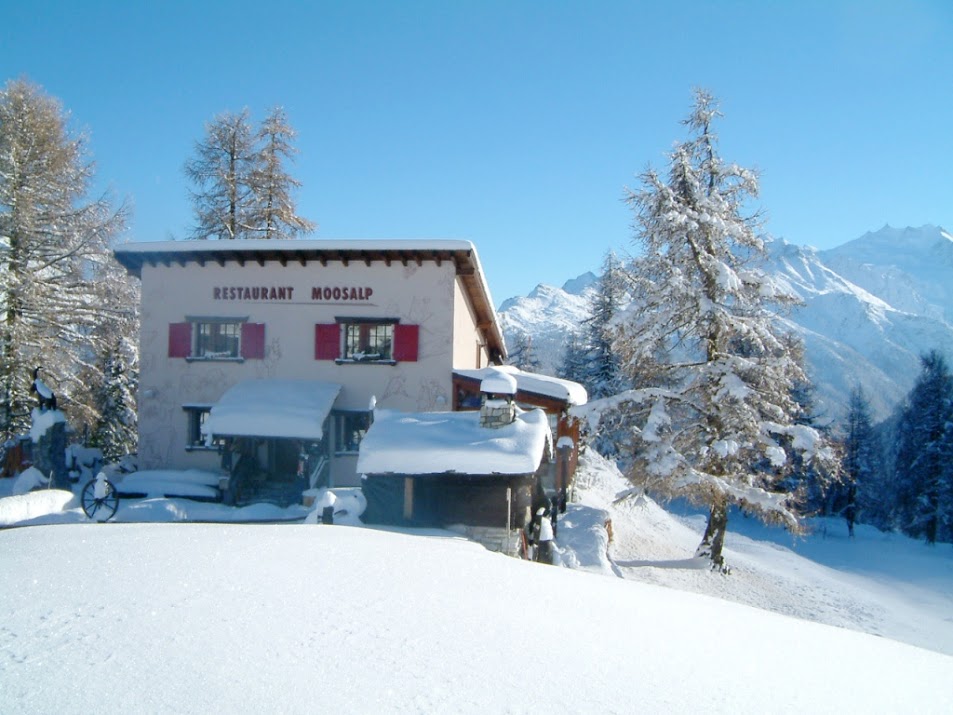 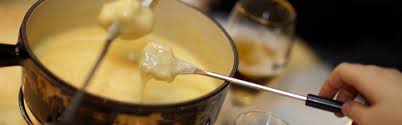 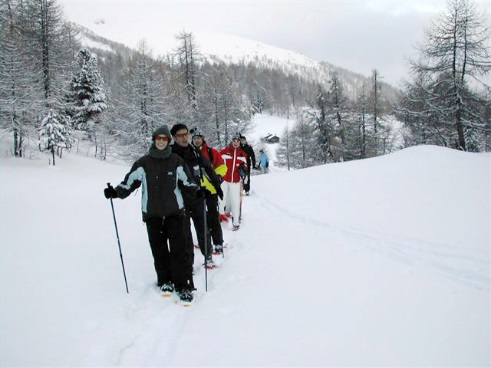 Datum	Freitag, 17. Januar 2014Treffpunkt	17.30 Uhr beim Parkplatz hinter dem alten Migros in VispProgramm	Start mit den Schneeschuhen Egga in Bürchen  rund 2 Stunden 		Wanderung auf die Moosalp inkl. kleine Überraschung  		Fondueplausch im Restaurant Moosalp  Rückfahrt mit dem 		Schlitten oder AlpenschnaagerMaterial	Schneeschuhe, Skistöcke, Handschuhe, Mütze, Stirnlampe Kosten	Nachtessen im RestaurantOLTV		Der OLTV übernimmt die Überraschung und den RücktransportAnmeldung	 Alexandra Wyssen hildalex@bluewin.ch (078/891`91`29) oder 		Christine Oester christine.oester@sunrise.ch (076/406`39`45)Anmeldeschluss: 10. Januar 2014Wir freuen uns auf eure Anmeldung